23/03/2023 15:04BionexoRESULTADO – TOMADA DE PREÇON° 2023133TP35548HEMUO Instituto de Gestão e Humanização – IGH, entidade de direito privado e sem fins lucrativos, classificado comoOrganização Social, vem tornar público o resultado da Tomada de Preços, com a finalidade de adquirir bens,insumos e serviços para o HEMU - Hospital Estadual da Mulher, com endereço à Rua R-7, S/N, Setor Oeste,Goiânia, CEP: 74.125-090.Bionexo do Brasil LtdaRelatório emitido em 23/03/2023 15:04CompradorIGH - HEMU - Hospital Estadual da Mulher (11.858.570/0002-14)AV. PERIMETRAL, ESQUINA C/ RUA R7, SN - SETOR COIMBRA - GOIÂNIA, GO CEP: 74.530-020Relação de Itens (Confirmação)Pedido de Cotação : 275948366OTAÇÃO Nº 35548 - ACESSORIOS DE EQUIPAMENTOS MEDICOS - HEMU MAR/2023Frete PróprioObservações: *PAGAMENTO: Somente a prazo e por meio de depósito em conta PJ do fornecedor.*FRETE: Só serão aceitas propostas com frete CIF e para entrega no endereço: RUA R7 C/ AVPERIMETRAL, SETOR COIMBRA, Goiânia/GO CEP: 74.530-020, dia e horário especificado. *CERTIDÕES:As Certidões Municipal, Estadual de Goiás, Federal, FGTS e Trabalhista devem estar regulares desde adata da emissão da proposta até a data do pagamento. *REGULAMENTO: O processo de comprasobedecerá ao Regulamento de Compras do IGH, prevalecendo este em relação a estes termos em caso dedivergência.Tipo de Cotação: Cotação NormalFornecedor : Todos os FornecedoresData de Confirmação : TodasFaturamentoMínimoPrazo deEntregaValidade daPropostaCondições dePagamentoFornecedorFrete ObservaçõesHospcom Equipamentos HospitalaresLtda - EPPGOIÂNIA - GO5 dias apósconfirmação1R$ 0,000023/04/202330 ddlCIFnullWeverton Luiz Coelho - 6198138-5132allef.moura@hospcom.netMais informaçõesProgramaçãode EntregaPreçoUnitárioValorTotalProdutoCódigoFabricante Embalagem Fornecedor Comentário JustificativaQuantidadeUsuárioPAS ADESIVASDESCARTAVEISADULTO P/CARDIOVERSORMINDRAY -->ESPECIFICAÇÃO:COMPATIVELCOM APAS ADESIVASRosana DeOliveiraMouraADUHospcomEquipamentosHospitalaresLtda - EPPPrazo depagamentonão atende a 480,0000instituição;DESCARTAVEIS(115-040517-00) - MINDRAY -MINDRAYR$R$155698-CAIXAnull5 Unidade2.400,000023/03/202315:02MARCA/MODELO:MINDRAY/D6PAS DEDESFIBRILADORADESIVA,PACIENTEADULTO (1 PAR)MR60 -Rosana DeOliveiraMouraPAS ADESIVASPEDDESCARTAVEIS 55283COMPATIVEL C/HospcomEquipamentosHospitalaresLtda - EPPR$480,0000R$960,00002-PACOTEnull-2 Unidade23/03/202315:02MINDRAY / D6MINDRAY -MINDRAYTotalParcial:R$7.03.360,0000Total de Itens da Cotação: 2Total de Itens Impressos: 2TotalGeral:R$7.03.360,0000https://bionexo.bionexo.com/jsp/RelatPDC/relat_adjudica.jsp1/2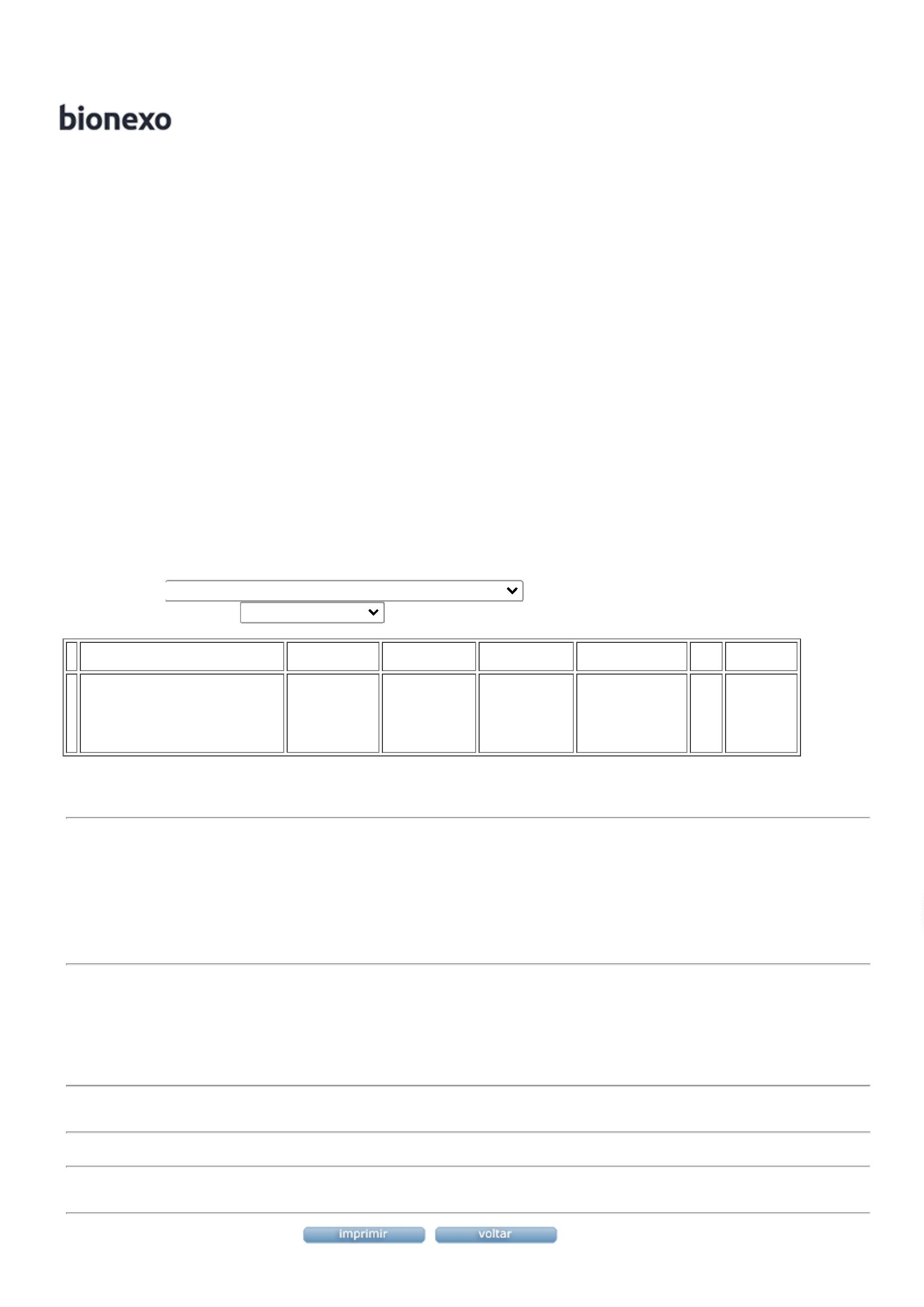 23/03/2023 15:04BionexoClique aqui para geração de relatório completo com quebra de páginahttps://bionexo.bionexo.com/jsp/RelatPDC/relat_adjudica.jsp2/2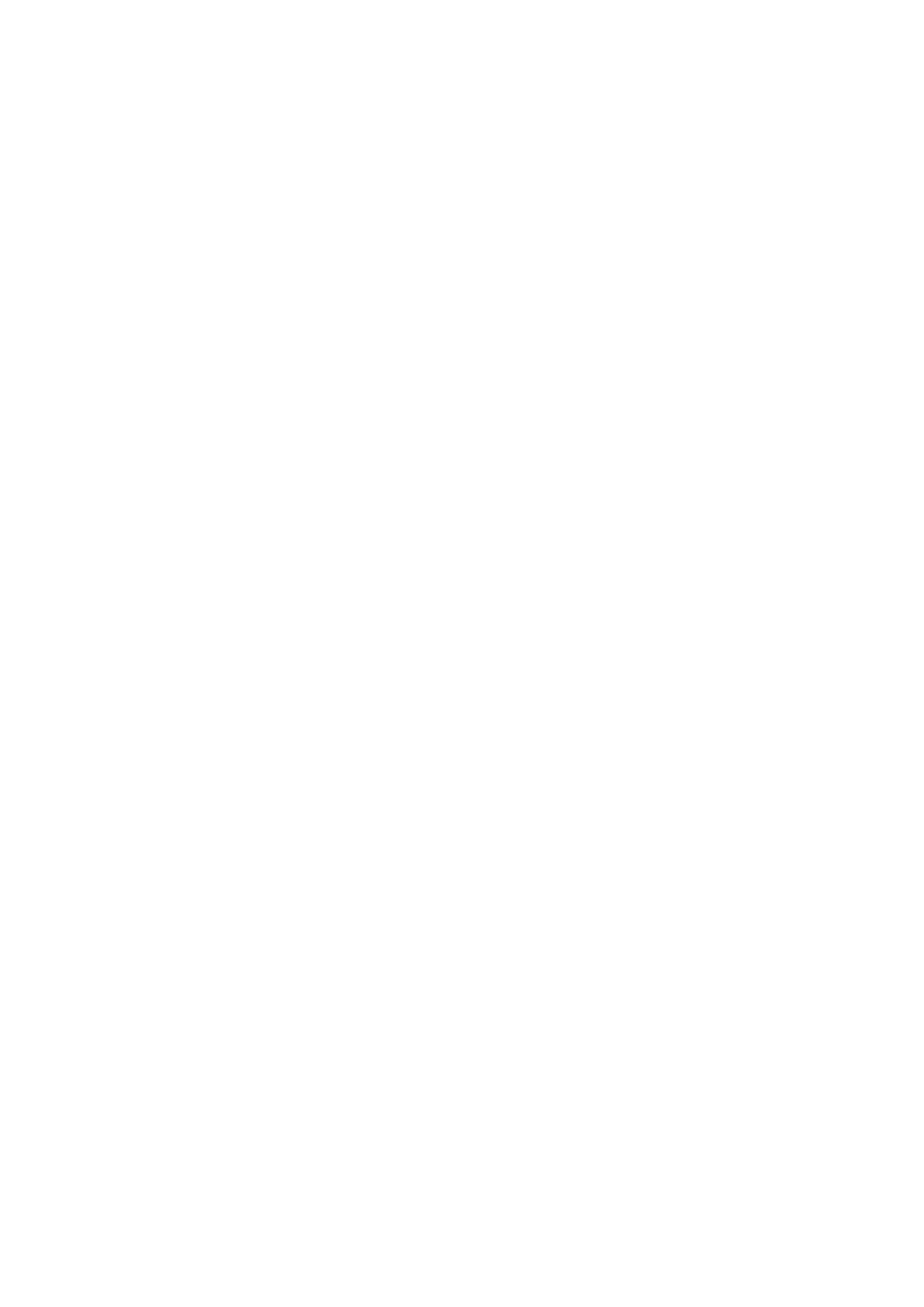 